REviewed Covid 19 Site Specific plan?  Yes or No!PPE REQUIRED:     Hardhats	      Safety glasses       Harness with lanyard     Face shield                          High visible vest                           Hearing Protection   Foot Protection     Hand Protection             Respiratory Protection       **FOREMEN** - hazards and controls identified below must be discussed with the crew prior to work beginning!!!Permits Required for Today’s Work:   Hot Work Permit      Dig Permit       Other_____________ Comments: _________________________________________________________________________________________________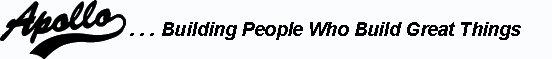 Pg 2Project Name:_______________Date:_______________________HAZARD CHECKLIST (Follow Apollo Covid 19 Site Specific Plan)RESPONSIBLE PERSONS (with phone #):Employee Concerns:		____________________________________________________________________________________________________________________________________________________________________________________________________________________________________________________________________________________________Project NameProject NameProject NameProject NameProject NameProject NameProject #Project #Project #Project #Foreman / Lead: Foreman / Lead: Foreman / Lead: Foreman / Lead: Date: Date: Location: Location: Location: Location: Tasks Being Performed: _____________________________________________________________________________________________________________________________________________________________________________________________Tasks Being Performed: _____________________________________________________________________________________________________________________________________________________________________________________________Tasks Being Performed: _____________________________________________________________________________________________________________________________________________________________________________________________Tasks Being Performed: _____________________________________________________________________________________________________________________________________________________________________________________________Tasks Being Performed: _____________________________________________________________________________________________________________________________________________________________________________________________Tasks Being Performed: _____________________________________________________________________________________________________________________________________________________________________________________________Tasks Being Performed: _____________________________________________________________________________________________________________________________________________________________________________________________Tasks Being Performed: _____________________________________________________________________________________________________________________________________________________________________________________________Tasks Being Performed: _____________________________________________________________________________________________________________________________________________________________________________________________Tasks Being Performed: _____________________________________________________________________________________________________________________________________________________________________________________________EMERGENCY NUMBER 911: Emergency Contact Person(s):COVID-19 PROTECTIVE MEASURES:Elimination Controls– Remain 6’ Apart at All Times, Wash Hands, Sanitize Area, No Vendors or Visitors, Stay Home with SymptomsAdministrative Controls – Report any Illnesses to Foremen, Schedule Work to Avoid other Trades, Staggering BreaksPPE – If within 6’ of Other Workers for over 10 Minutes, Shield, Face shield , mask, or Respirator requiredEMERGENCY NUMBER 911: Emergency Contact Person(s):COVID-19 PROTECTIVE MEASURES:Elimination Controls– Remain 6’ Apart at All Times, Wash Hands, Sanitize Area, No Vendors or Visitors, Stay Home with SymptomsAdministrative Controls – Report any Illnesses to Foremen, Schedule Work to Avoid other Trades, Staggering BreaksPPE – If within 6’ of Other Workers for over 10 Minutes, Shield, Face shield , mask, or Respirator requiredEMERGENCY NUMBER 911: Emergency Contact Person(s):COVID-19 PROTECTIVE MEASURES:Elimination Controls– Remain 6’ Apart at All Times, Wash Hands, Sanitize Area, No Vendors or Visitors, Stay Home with SymptomsAdministrative Controls – Report any Illnesses to Foremen, Schedule Work to Avoid other Trades, Staggering BreaksPPE – If within 6’ of Other Workers for over 10 Minutes, Shield, Face shield , mask, or Respirator requiredEMERGENCY NUMBER 911: Emergency Contact Person(s):COVID-19 PROTECTIVE MEASURES:Elimination Controls– Remain 6’ Apart at All Times, Wash Hands, Sanitize Area, No Vendors or Visitors, Stay Home with SymptomsAdministrative Controls – Report any Illnesses to Foremen, Schedule Work to Avoid other Trades, Staggering BreaksPPE – If within 6’ of Other Workers for over 10 Minutes, Shield, Face shield , mask, or Respirator requiredEMERGENCY NUMBER 911: Emergency Contact Person(s):COVID-19 PROTECTIVE MEASURES:Elimination Controls– Remain 6’ Apart at All Times, Wash Hands, Sanitize Area, No Vendors or Visitors, Stay Home with SymptomsAdministrative Controls – Report any Illnesses to Foremen, Schedule Work to Avoid other Trades, Staggering BreaksPPE – If within 6’ of Other Workers for over 10 Minutes, Shield, Face shield , mask, or Respirator requiredEMERGENCY NUMBER 911: Emergency Contact Person(s):COVID-19 PROTECTIVE MEASURES:Elimination Controls– Remain 6’ Apart at All Times, Wash Hands, Sanitize Area, No Vendors or Visitors, Stay Home with SymptomsAdministrative Controls – Report any Illnesses to Foremen, Schedule Work to Avoid other Trades, Staggering BreaksPPE – If within 6’ of Other Workers for over 10 Minutes, Shield, Face shield , mask, or Respirator requiredEMERGENCY NUMBER 911: Emergency Contact Person(s):COVID-19 PROTECTIVE MEASURES:Elimination Controls– Remain 6’ Apart at All Times, Wash Hands, Sanitize Area, No Vendors or Visitors, Stay Home with SymptomsAdministrative Controls – Report any Illnesses to Foremen, Schedule Work to Avoid other Trades, Staggering BreaksPPE – If within 6’ of Other Workers for over 10 Minutes, Shield, Face shield , mask, or Respirator requiredEMERGENCY NUMBER 911: Emergency Contact Person(s):COVID-19 PROTECTIVE MEASURES:Elimination Controls– Remain 6’ Apart at All Times, Wash Hands, Sanitize Area, No Vendors or Visitors, Stay Home with SymptomsAdministrative Controls – Report any Illnesses to Foremen, Schedule Work to Avoid other Trades, Staggering BreaksPPE – If within 6’ of Other Workers for over 10 Minutes, Shield, Face shield , mask, or Respirator requiredEMERGENCY NUMBER 911: Emergency Contact Person(s):COVID-19 PROTECTIVE MEASURES:Elimination Controls– Remain 6’ Apart at All Times, Wash Hands, Sanitize Area, No Vendors or Visitors, Stay Home with SymptomsAdministrative Controls – Report any Illnesses to Foremen, Schedule Work to Avoid other Trades, Staggering BreaksPPE – If within 6’ of Other Workers for over 10 Minutes, Shield, Face shield , mask, or Respirator requiredEMERGENCY NUMBER 911: Emergency Contact Person(s):COVID-19 PROTECTIVE MEASURES:Elimination Controls– Remain 6’ Apart at All Times, Wash Hands, Sanitize Area, No Vendors or Visitors, Stay Home with SymptomsAdministrative Controls – Report any Illnesses to Foremen, Schedule Work to Avoid other Trades, Staggering BreaksPPE – If within 6’ of Other Workers for over 10 Minutes, Shield, Face shield , mask, or Respirator requiredHAZARDOUS CONDITIONS – APOLLO PROCEDURESHAZARDOUS CONDITIONS – APOLLO PROCEDURESHAZARDOUS CONDITIONS – APOLLO PROCEDURESHAZARDOUS CONDITIONS – APOLLO PROCEDURESHAZARDOUS CONDITIONS – APOLLO PROCEDURESHAZARDOUS CONDITIONS – APOLLO PROCEDURESHAZARDOUS CONDITIONS – APOLLO PROCEDURESHAZARDOUS CONDITIONS – APOLLO PROCEDURESHAZARDOUS CONDITIONS – APOLLO PROCEDURESHAZARDOUS CONDITIONS – APOLLO PROCEDURESHazardous ConditionYesNoApollo ProceduresApollo ProceduresHazardous ConditionHazardous ConditionYesNoApollo Procedures1. Confined Space	AISH 16AISH 168. Overhead Hazards 	8. Overhead Hazards 	AISH 372. Welding/Burning	AISH 14AISH 149. Electrical Hazards9. Electrical HazardsAISH 293. Roof Work	See Fall PlanSee Fall Plan10. Lock and Tag	10. Lock and Tag	AISH 154. Fall Hazards (>=6/10')	AISH 11AISH 1111. Scaffolding11. ScaffoldingAISH 225. Excavation/Trenching	AISH 26AISH 2612. Aerial Lifts12. Aerial LiftsAISH 206. Hazardous Materials	   AISH 24AISH 2413. Rigging	13. Rigging	AISH 357. Respiratory HazardsAISH 32AISH 3214. Cranes14. CranesAISH 36HazardHazard Elimination/ControlHazardHazard Elimination/Control Chemical / Thermal Burn            Gloves, Slicker, Protective Suit       Fire / Hot Work                                Fire Watch/Fire Ext.  Particles in Eye  Face Shield / Goggles  Spills Containment, Spill Kit  Overexertion    Get Help / Stretch & bend Abrasion / Cuts Proper Clothing, Gloves Elevated Load  Proper Rigging, Taglines  Trenching / Excavations Sloping, Benching, Shoring  Falls Over 6’              Fall Protection  Loud Noises                                            Hearing Protection Overhead Work           Toe boards, Netting Heat/Cold Exposure          Proper Clothing, Hydration Sprains/Strains Stretch & Bend Electric Shock                   Cords/Tools Inspected, GFCI Dropping Material Tools & Material, Secured  Pinch Points                    Be in Proper Position Hazardous Materials        Do not touch, Call experts Lead/Asbestos                Do not touch, Call experts Live Utilities                     Disruption Avoidance Moving Machinery           Make Eye Contact Trips/Slips/Falls              Keep Area Clear, Eyes on path Other___________________NAMEWere you Injured Today?Experiencing any COVID-19 Symptoms?(fever, cough, congestion, respiratory issues)Yes___    No___Yes___    No___Yes___    No___Yes___    No___Yes___    No___Yes___    No___Yes___    No___Yes___    No___Yes___    No___Yes___    No___Yes___    No___Yes___    No___Yes___    No___Yes___    No___Work area cleaned up?Yes___    No___All tags released and signed off?                               Yes___    N/A___Permits turned in?                              Yes___    N/A___Job status communicated to Customer/next shift?                                Yes___    No___ Has Work Area Been Sanitized?Yes___    No___Workers Understand COVID Safety Policies and Practices?Yes___    No___Any Workers Exposed to COVID?Yes___    No___Workers Showing Symptoms?(ask prior start of shift)Yes___    No___1. Worker Personal Responsibilities4. Personal Protective Equipment7. Entering Occupied spaces2. Social Distancing 5. Sanitation and Cleanliness8. Other3. General Jobsite/ Office practices6. Jobsite VisitorsHAZARD DESCRIPTIONguidelinesSITE SPECIFIC PROTECTIONS REQUIREDExample: more than 10 employees onsite1, 2, 3, 4, 5, 6Increase space, break & lunch rotation, small group safety meetings, foreman sign in or photo documentation, glasses and gloves, restrict visitorsBreak/lunch schedule:______________________________________________________Employee/ Visitor Monitoring:______________________________________________________Sanitation manager:______________________________________________________Social Distancing Monitor Name______________________________________________________Site Plan and Updates:______________________________________________________